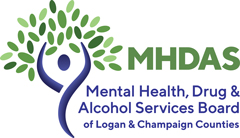 	September 5,2023		_____________________________________________________________________	LEGAL NOTICE	The audited SFY 2022 financial reports of the Mental Health Drug and Alcohol 	Services Board of Logan and Champaign Counties are available for public inspection	at the MHDAS Board office located at 1521 N. Detroit St. West Liberty. Contact		the MHDAS Board office at (937) 465-1045 to schedule an appointment for viewing.							 _____________________________________________________________________			Thank you, 			Amy Metz, Office Mgr.			ametz@mhdas.org 